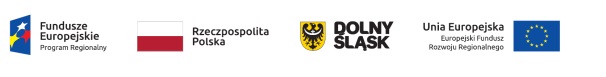 Wrocław dnia: 2021-04-12Szpital Specjalistyczny im. A. Falkiewicza we Wrocławiu Dział Administracji i Zamówień PublicznychWarszawska 252-114 Wrocław……………………………………[nazwa zamawiającego, adres]Znak sprawy: ZP/TP- 02/2021	 INFORMACJA Z OTWARCIA OFERTDotyczy postępowania o udzielenie zamówienia publicznego prowadzonego w trybie tryb podstawowy na: Zakup, dostawa oraz serwis aparatury medycznej, diagnostycznej i laboratoryjnej służącej zapobieganiu, przeciwdziałaniu oraz zwalczaniu  COVID- 19 na potrzeby Szpitala Specjalistycznego  im. A. Falkiewicza we Wrocławiu (17 zadań). Zamówienie publiczne realizowane w ramach projektu nr RPDS.06.02.00-02-0001/20, pt. "Poprawa dostępności i podniesienie jakości świadczeń zdrowotnych na rzecz ograniczenia zachorowalności mieszkańców regionu w związku z pojawieniem się COVID -19"Zamawiający, działając na podstawie art. 222 ust. 5 ustawy z dnia 11 września 2019 r. Prawo zamówień publicznych (Dz.U. poz. 2019 ze zm.) udostępnia informację z otwarcia ofert.Podczas otwarcia ofert, mającego miejsce w dniu 09/04/2021 o godz. 10:00, otwarte zostały oferty następujących wykonawców:        Zamawiający,(-) Paweł Błasiak Dyrektor Szpitala Specjalistycznego im. A. Falkiewicza we Wrocławiu Nr ofertyNr zadaniaNazwa i adres wykonawcyCena oferty (brutto)15Erbe Polska Sp. z o.o.Al. Rzeczypospolitej 14/2.8 02-972 Warszawa97 416.00 zł24Billmed Sp.z o.o.Krypska 24/1 04-082 Warszawa1 625.40 zł310Medtronic Poland Sp. Z o. o.Polna 11 00-633 Warszawa22 356.00 zł41SKAMEX Spółka z ograniczoną odpowiedzialnością Spółka JawnaCzęstochowska 38/52 93-121 Łódź362.88 zł42SKAMEX Spółka z ograniczoną odpowiedzialnością Spółka JawnaCzęstochowska 38/52 93-121 Łódź621.00 zł412SKAMEX Spółka z ograniczoną odpowiedzialnością Spółka JawnaCzęstochowska 38/52 93-121 Łódź34 020.00 zł512ANMER Marek ZiembowiczZygmuntowska 9 05-120  Legionowo23 115.00 zł68Stiegelmeyer Sp. z o.o.Grubno 63 86-212 Stolno14 742.00 zł78FAMED ŻYWIEC Sp. z o. o.Fabryczna 1 34-300 Żywiec13 646.88 zł86Multimed Sp. z o. o.Brukowa 6 91-341 Łódź27 347.76 zł811Multimed Sp. z o. o.Brukowa 6 91-341 Łódź26 145.72 zł98Biameditek Sp. z o.o.Elewatorska 58 15-620 Białystok33 210.00 zł1014Zakład Techniki Medycznej "TECH-MED" Sp. z o.o.Ernsta Petersona 6A 85-862 Bydgoszcz28 350.00 zł119GREENPOL Instytut Kształtowania Środowiska Sp.z o.o.Stefana Żeromskiego 10/465-066 Zielona Góra54 366.00 zł128PRESTIGE – MED S.C.SĄDOWA 18A 86-100 ŚWIECIE18 792.00 zł137CZM Cezal S.A. WrocławWidna 4 50-543 Wrocław7 966.58 zł1316CZM Cezal S.A. WrocławWidna 4 50-543 Wrocław4 100.19 zł1410PROMED S.A.Działkowa 56 02-234 Warszawa20 412.00 zł1417PROMED S.A.Działkowa 56 02-234 Warszawa9 318.00 zł1512Medela Polska sp. z o.o.Wybrzeże Gdyńskie 6D 01-531 Warszawa82 116.72 zł1612PPHU OGARIT Export-ImportLudowa 14  05-09 Łomianki25 704.00 zł1712eMtiM Marek MazurkiewiczAndrzeja Struga 85/5 41-800 Zabrze26 460.00 zł182Sklep Medyczny Marta KadzewiczPopiełuszki 15 10-693 Olsztyn694.98 zł1810Sklep Medyczny Marta KadzewiczPopiełuszki 15 10-693 Olsztyn1 340.97 zł